Nursery NewsletterDear Parents and Carers,We are very pleased with how well the children have settled into Nursery. Children learn best when there is a partnership between home and school, so we are sending you some ideas of how to help your child at home. Share the letter with our photographs on that we sent two weeks ago. Look at the photos together, reminding your child about the adult’s names, and talking about what they have done during their day.If possible, please send a photograph of your family. bring or send in a family photograph. It helps children to settle into nursery when they have the chance to talk about their own families and home lives with the staff. You can send a photograph through Classdojo and we will print it off to go on out ‘Family Tree’  Nursery is the start of your child’s learning journey through school. By the time they leave us for secondary school, we hope your children will excel in the basic skills of reading, writing and mathematics. You can start supporting your child with this now. Read stories to your child as often as you can – the more they share stories, the easier they will find learning to read and write. Talk about the pictures in the book and what is happening in those pictures. Talk about the story after you have read it and encourage your child to remember the details about what happened. Have lots of conversations with your child throughout the day. Try and use lots of different words – maybe words you have read in their books – to help them develop a wide vocabulary.Use our talk homework ideas to encourage your whole family to talk together – your children will pick up new words and ideas doing activities like this. Remember maths is fun and can be incorporated into your everyday routine. Practise counting with your child and looking at small groups of items. Explore what happens to numbers when you put these small groups of items together, or split a larger group into two smaller groups. When you are fastening bu, climbing the steps or bouncing on the trampoline try counting with your child at the same time. This will help them to develop an understanding of number.Support your child’s early reading by recognising familiar words and signs such as their name and family names, advertising logos, street signs – anything with words on.Support your child with their fine motor skills by encouraging them to draw and colour, trace patterns with their fingers or pick up tiny things - like rice or beads - with their fingers.Help your child to make healthy food and drink choices, offering snacks that are low in sugar.Help your child to brush their teeth properly at least twice a day. Plan activities that allow your child to be active and develop their strength through large body movement - running, jumping, climbing - as well as smaller, more practised movements –balancing, pedalling, throwing and catching.We hope this advice will help you to support your child at home and would like to take this opportunity to thank you for your continued support.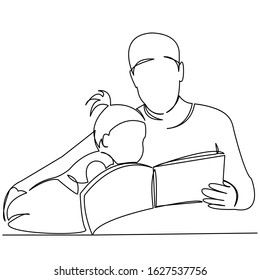        Miss Maqsood and all the Nursery Staff